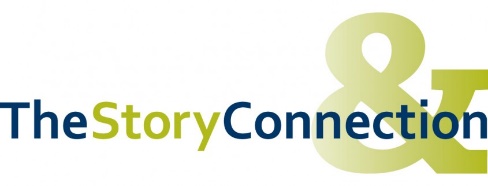 Aanmeldingsformulier live/online sessies 
Ontwikkel je ondernemersverhaal, zomer 2020Wil je aanmeldingsformulier volledig invullen en mailen naar: annet@thestoryconnection.nl.Zodra we het aanmeldingsformulier hebben ontvangen, is je deelname geregeld. Met je aanmelding verplicht je je de factuur, die je na ontvangst van het deelnameformulier krijgt toegestuurd, te voldoen en ga je akkoord met de annuleringsvoorwaarden:  Kosteloze annulering is mogelijk tot uiterlijk 2 weken (10 werkdagen) voor de training.Bij annulering tot 1 week (5 werkdagen) van tevoren, is 50% van het bedrag verschuldigd.Bij annulering binnen 1 week (5 werkdagen) van tevoren, is 100% van het bedrag verschuldigd.
Wanneer je moet annuleren, is het mogelijk iemand anders in je plaats te laten komen. Voornaam: Achternaam: Adres (straatnaam-postcode-plaats):NB: als je het boek Storylistening op je privéadres wilt ontvangen, vermeld hier dan graag je volledige adres. Telefoon: Mobiel: Emailadres: Bedrijfsnaam: Factuurgegevens:T.a.v.AdresEventuele gegevens als kostenplaats etc.